.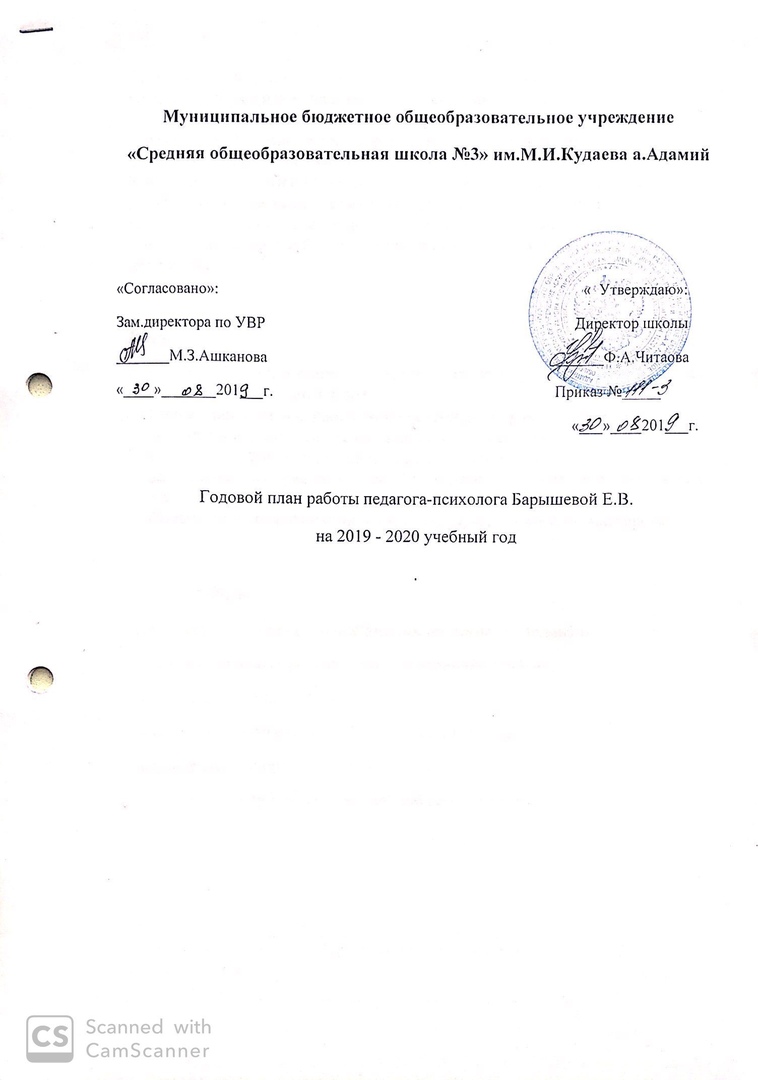 Цель:  создание социально-психологических условий для гармоничного личностного развития учащихся в процессе школьного обучения, осуществление психолого-педагогической поддержки всех субъектов образовательного процесса, направленной на осознание ими своих возможностей и творческих способностей, определение перспектив ближайшего развития. Оказание психологической поддержки детям с ограниченными возможностями, направленной на содействие их полноценному и своевременному развитию, обеспечение психоэмоционального благополучия; повышение профессионального мастерства.   Задачи:Содействие личностному и интеллектуальному развитию обучающихся на каждом возрастном этапе.Содействие распространению и внедрению в практику школы достижений в области отечественной и зарубежной психологии.Консультирование родителей с целью расширения психолого-педагогических  знаний и умений по оптимизации детско-родительских отношений.Повышение квалификации и уровня профессионального мастерства.   Формы работы:- групповое и индивидуальное диагностическое обследование;- индивидуальные коррекционно-развивающие занятия;- мероприятия по профилактике - групповое и индивидуальное   консультирование;- мероприятия по организации досуга детей.    Направления профессиональной деятельностиНаправления профессиональной деятельностиСодержание деятельностиСроки исполненияДиагностическоеосуществление текущего мониторинга.Изучение адаптационного процесса учащихся 1 классовИзучение уровня адаптации к новым учебным условиям учащихся 5-х классовОценка особенностей актуального психического развития ребенка, прогноза возможностей его развития. Выяснение содержания необходимых мероприятий, определение методических приемов и средств. Составление и корректировка индивидуальных программ и планов. Оценка эффективности проведенных мероприятий, внесение изменений в индивидуальную программу.Изучение стартового уровня первоклассников Н.Нечаева, С.Яковлева; проективные методики: «Рисунок школы», «Рисунок человека» Тест школьной тревожности Филипса; методика изучения отношения к учебным предметам Г.Н. Казанцевой; методика Дембо-Рубинштейн.В течение годаОктябрь-ноябрьКоррекционно – развивающееКоррекционно-развивающие занятия по подготовке к ГИА и ЕГЭ учащихся 9-х, 11-х классов, испытывающих трудности в обучении.Коррекционно-развивающие занятия по формированию навыков преодоления стрессовых ситуаций в период проведения ГИА и ЕГЭИндивидуальные коррекционно-развивающие занятия для учащихся (по итогам психодиагностикиГрупповые коррекционно-развивающие занятия для учащихся с ОВЗ (по итогам психодиагностикиПроведение занятий по программе детей с ограниченными возможностями (комплексное развитие познавательной, эмоционально-волевой сфер; коррекция трудностей в общении, личностно-эмоциональных отклонений; содействие  социальной адаптации).Рабочая программа по коррекционному курсу «Сенсорного развития» для обучающихся с интеллектуальными нарушениями.Рабочая программа по коррекционному курсу « Сенсорного развития» для обучающихся  с тяжелыми, множественными нарушениями развития.Развитие познавательной сферы; снятие тревожности, формирование адекватной самооценки; развитие произвольности, навыков самоорганизации и самоконтроля.ЕГЭ: сущность и психологические особенности»; «Что такое стресс, и как научиться с ним совладать»; «Как подготовиться к экзамену?»Беседы:Как помочь ребенку успешно сдать ЕГЭ (ГИА) без стресса-Как управлять своими эмоциями-Снятие нервно-психического напряжения-Поведение на экзамене.В течение годаФевраль-апрельАпрель-майКонсультативно – просветительское и профилактическоеПомощь родителям в вопросах воспитания детей в семье, создания благоприятного для развития ребенка микроклимата. Беседы:-Формирование нравственных привычек поведения в семье-Микроклимат семьи  и его значение  в жизни ребенка-Особенности общения  родителей с детьмиИндивидуальное консультирование детей и подростков Беседы:-Устав школы, правила поведения учащегося-Права и обязанности несовершеннолетнего-Опасные привычки-Алкогольная и наркотическая зависимость-За что ставят на учет в КДН?-Способы  урегулирования конфликта-Отношения с одноклассниками -Правила поведение в школе-Последствия самовольного ухода из школы-Семейные ценности. Взаимоотношения в семьеКонсультирование по вопросам возрастных особенностей личности ребенка, детско-родительских отношений, обучения и воспитания.Беседы:- Ребенок должен всегда знать, что его любят- Кризис подросткового возраста или Что происходит с ребенком? - Осторожно: агрессивный подросток!  - Профилактика подросткового суицида - Как улучшить общение с подростком                                              -Обязательно содействуйте в преодолении препятствий-Помогайте своим детям строить реальные цели в жизни и стремиться к ним                                                             -Психологические особенности периода адаптации. Формы родительской помощи и поддержки           Консультирование родителей, воспитывающих детей с особыми образовательными потребностями.Беседы:-Особенности воспитания детей с ОВЗ-Как преодолеть трудности в обучении-Как помочь родителям понять своего ребенка с ОВЗ
-Индивидуальные особенности обучающихся детей с ОВЗКонсультирование классных руководителей по результатам диагностики учащихся (по запросу)Профилактика суицидального поведения.Социально-психологическое тестирование на предмет раннего  выявления незаконного потребления наркотических средств и психотропных веществ, лиц, обучающихся в общеобразовательных организациях.Совместная профилактическая работа с органами ПДНВ течение года   СентябрьСентябрь-октябрьВ течение годаОрганизационно - методическоеОзнакомление с планом работы школы на учебный год. Планирование работы психологической службы в соответствии с приоритетными направлениями учрежденияРазработка коррекционных и развивающих программПодготовка диагностического инструментарияОбработка и анализ результатов психодиагностикиПовышение уровня теоретической и практической компетентности; изучение нормативных документов, специализированной литературы и периодических изданий, работа с интернет-ресурсами; пополнение кабинета методической литературой и дидактическими пособиями.Обновление информации стенда«Советы родителям»Участие в работе психолого-медико-педагогической комисии МБОУ «СОШ №3» а. Адамий.Продолжение работы по оборудованию кабинета техническими средствами и методическими пособиями.Ведение рабочей документации.Сентябрь В течение годаЕжемесячно смена материала на стенде «Советы родителям»В течение года   